В рамках областной акции для детей дошкольного возраста «Азбука ЗОЖ для малышей» в учреждениях образования района  с воспитанниками садов  специалисты  Кореличского районного ЦГЭ провели  час здоровья «Здоровым быть здорово».  Рассказали про грязные руки и  какими болезнями можно при этом заболеть.  Также остановились на профилактике микроспории и контакте детей с животными.  Дети рассказали как они моют руки и когда. А также отгадывали загадки по темам и заканчивали пословицы.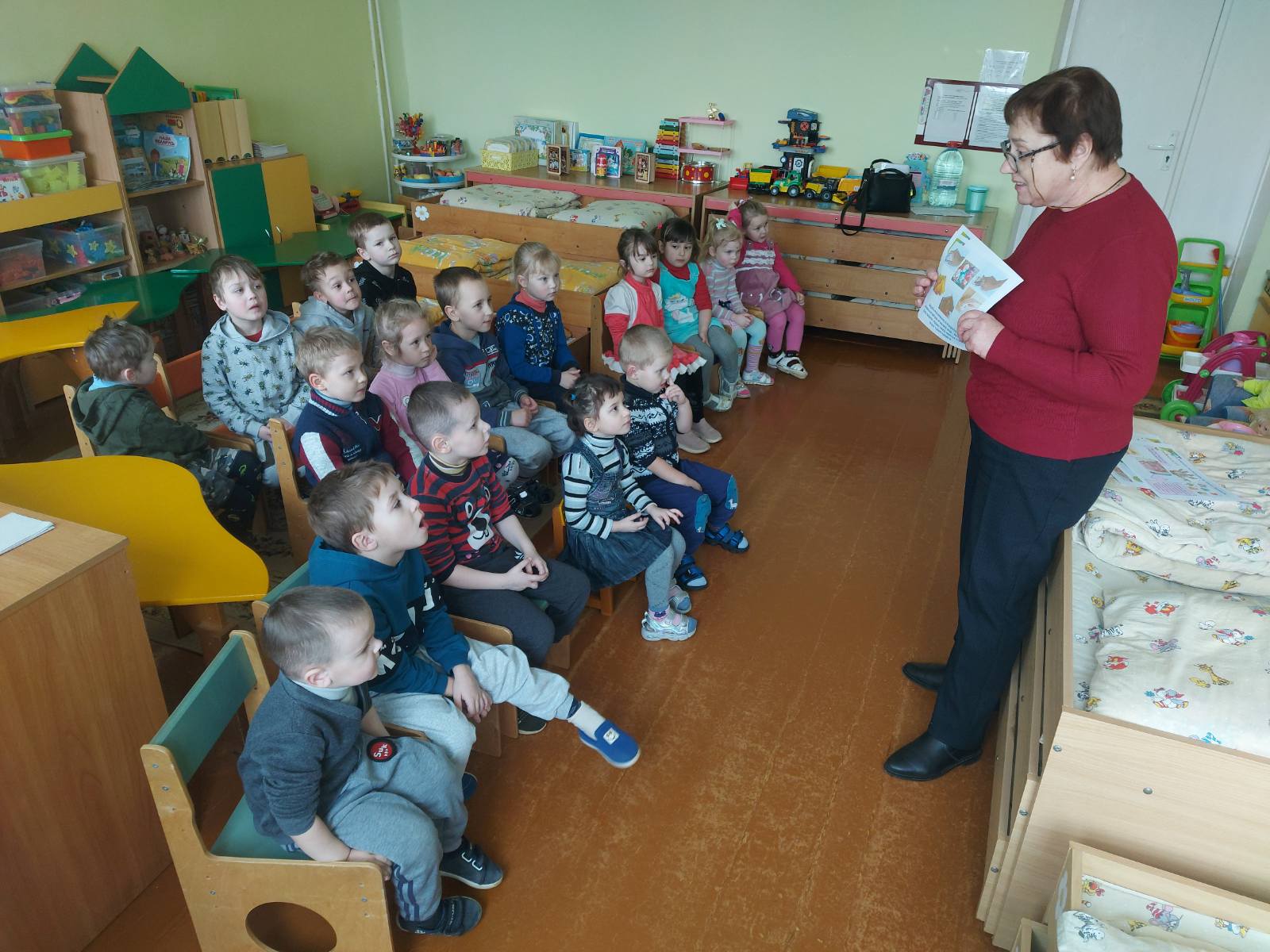 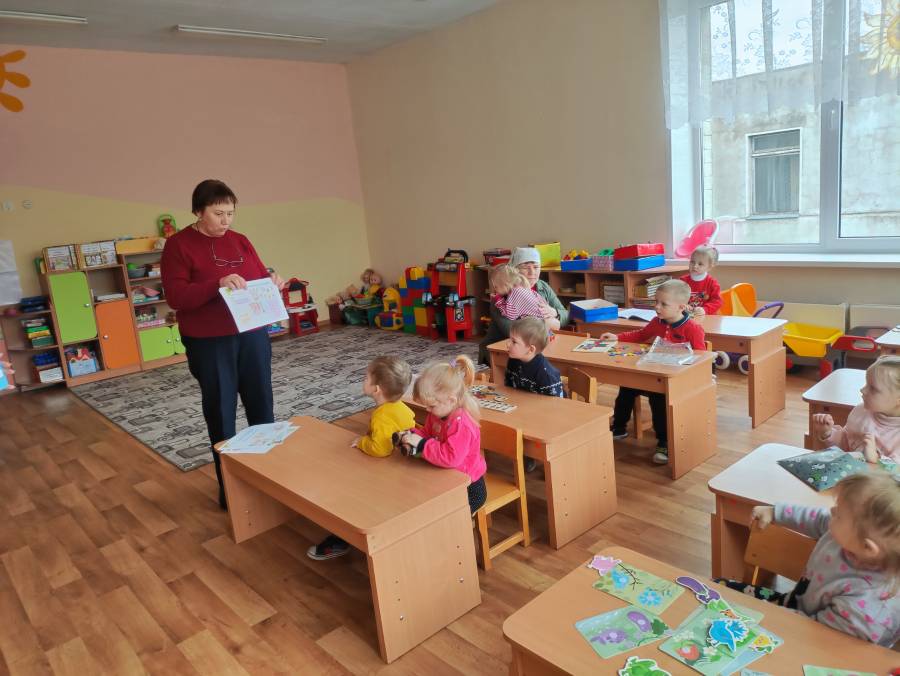 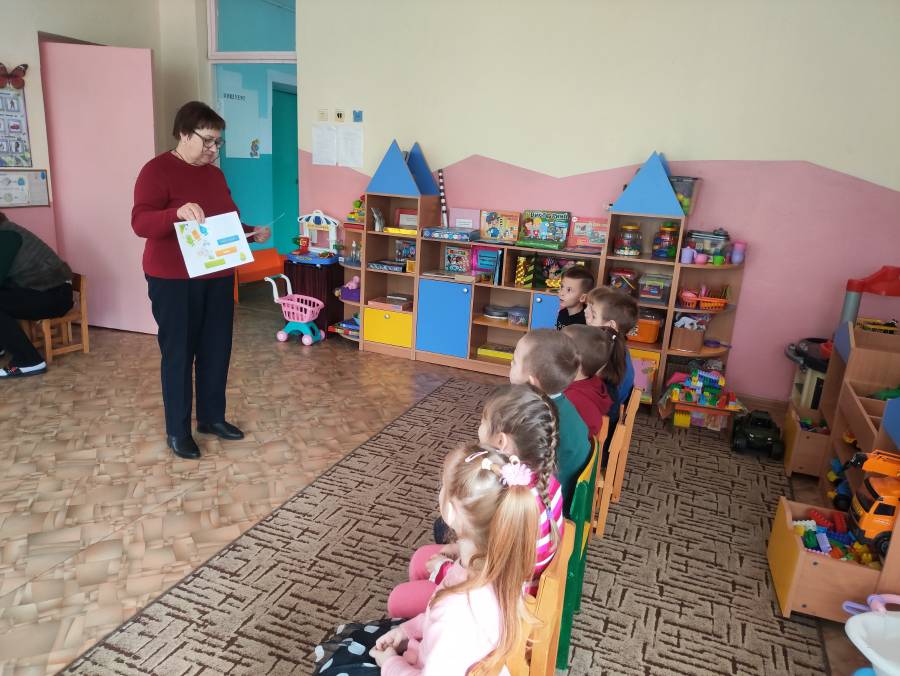 